Міністерство освіти і науки УкраїниКиївський національний університет технологій та дизайнуЗАТВЕРДЖЕНО ВЧЕНОЮ РАДОЮГолова Вченої ради КНУТД_________________ Іван Грищенко(протокол від «___» _____ 20__ р. № ___ )освітньо-професійна Програма                               Нано-та мікротехнології в дизайні                             .Рівень вищої освіти                  перший (бакалаврський)                                        .Ступінь вищої освіти                             бакалавр                                                     .Галузь знань                             10 Природничі науки_______________________Спеціальність                105 Прикладна фізика та наноматеріали__________Кваліфікація  бакалавр прикладної фізики та наноматеріалів_____________Київ 2021 р.Лист погодженняОсвітньо-професійної програми        Нано- та мікротехнології в дизайні       . Рівень вищої освіти                  перший (бакалаврський)                                        .Ступінь вищої освіти                             бакалавр                                                     .Галузь знань                       10 Природничі науки___________________________Спеціальність                105 Прикладна фізика та наноматеріали                        _Проректор з науково-педагогічної діяльності (освітня діяльність)_______________   _______________________   Оксана Моргулець(дата)					Схвалено Вченою радою Інституту права та сучасних технологій навчанняПротокол від «19» травня 2021 року № __________Директор інституту  права та сучасних технологій навчання____________ _______________________   Тетяна ВЛАСЮК (дата)				Обговорено та рекомендовано на засіданні кафедри прикладної фізики та вищої математикиПротокол від «18» травня  2021 року № ____Завідувач кафедри прикладної фізики та вищої математики____________ _______________________  Ольга НЕСТЕРЕНКО (дата)		Гарант освітньої програми   ______________________     Олександр КОВАЛЬЧУКВведено в дію наказом КНУТД від «_____» ____________ 202___  року № ______ПередмоваРОЗРОБЛЕНО: Київський національний університет технологій та дизайнурозробники:Гарант освітньої програми  Ковальчук Олександр Васильович, д. фіз.-мат. н., старший науковий співробітник, професор кафедри прикладної фізики та вищої математики Київського національного університету технологій та дизайну.Члени робочої групи:Горбачук Микола Тихонович, к.ф.-м. наук, доцент, доцент кафедри прикладної фізики та вищої математики Київського національного університету технологій та дизайну;Авдонін Костянтин Вікторович, к.фіз.-мат.н., доцент, доцент кафедри прикладної фізики та вищої математики Київського національного університету технологій та дизайну ;Веремеєва Юлія Миколаївна, студентка кафедри прикладної фізики та вищої математики Київського національного університету технологій та дизайну.РЕЦЕНЗІЇ ЗОВНІШНІХ СТЕЙКХОЛДЕРІВ:Студеняк І.П., проректор з наукової роботи, Ужгородський національний Університет, доктор фіз..-мат. наук, професор;Панченко В.А., креатив –директор ТОВ Дельта Дизайн; Гайворонський В.Я., зав.лабораторії нелінійно-оптичної діагностики новітніх матеріалів ІФ НАН України, доктор фіз..-мат. наук, професор.Котовський В.Й., зав. кафедри загальної фізики та фізики твердого тіла, Національний технічний університет України «Київський політехнічний інститут імені Ігоря Сікорського», доктор техн. наук, професор.Тараненко В.А., директор Інституту металофізики ім. Г. В. Курдюмова НАН України, 
чл.-кор. НАН України, доктор фіз.-мат. наук, професор.1. Профіль освітньо-професійної програми Нано- та мікротехнології в дизайні2. Перелік компонентів освітньої програми та їх логічна послідовність2.1. Перелік компонентів освітньо-професійної програми першого (бакалаврського) рівня вищої освіти1 –  позакредитна дисципліна у 2, 3, 4 семестрах2.2. Структурно-логічна схема підготовки бакалаврів освітньо-професійної програми «Нано- та мікротехнології в дизайні» спеціальності 105 «Прикладна фізика та наноматеріали» 3. Форма атестації здобувачів вищої освіти 4. Матриця відповідності програмних компетентностей компонентам освітньо-професійної програми 5. Матриця забезпечення програмних результатів навчання відповідними компонентами освітньо-професійної програми 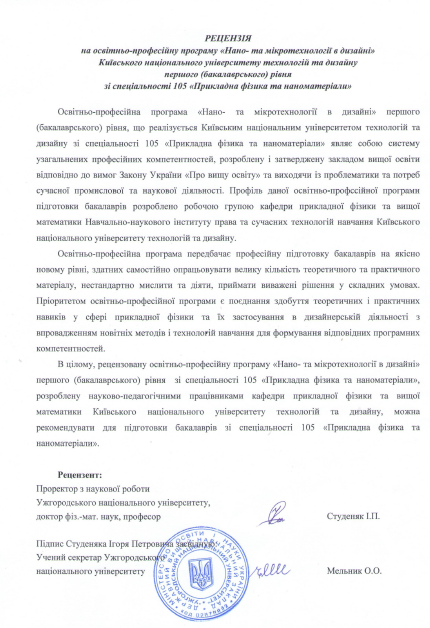 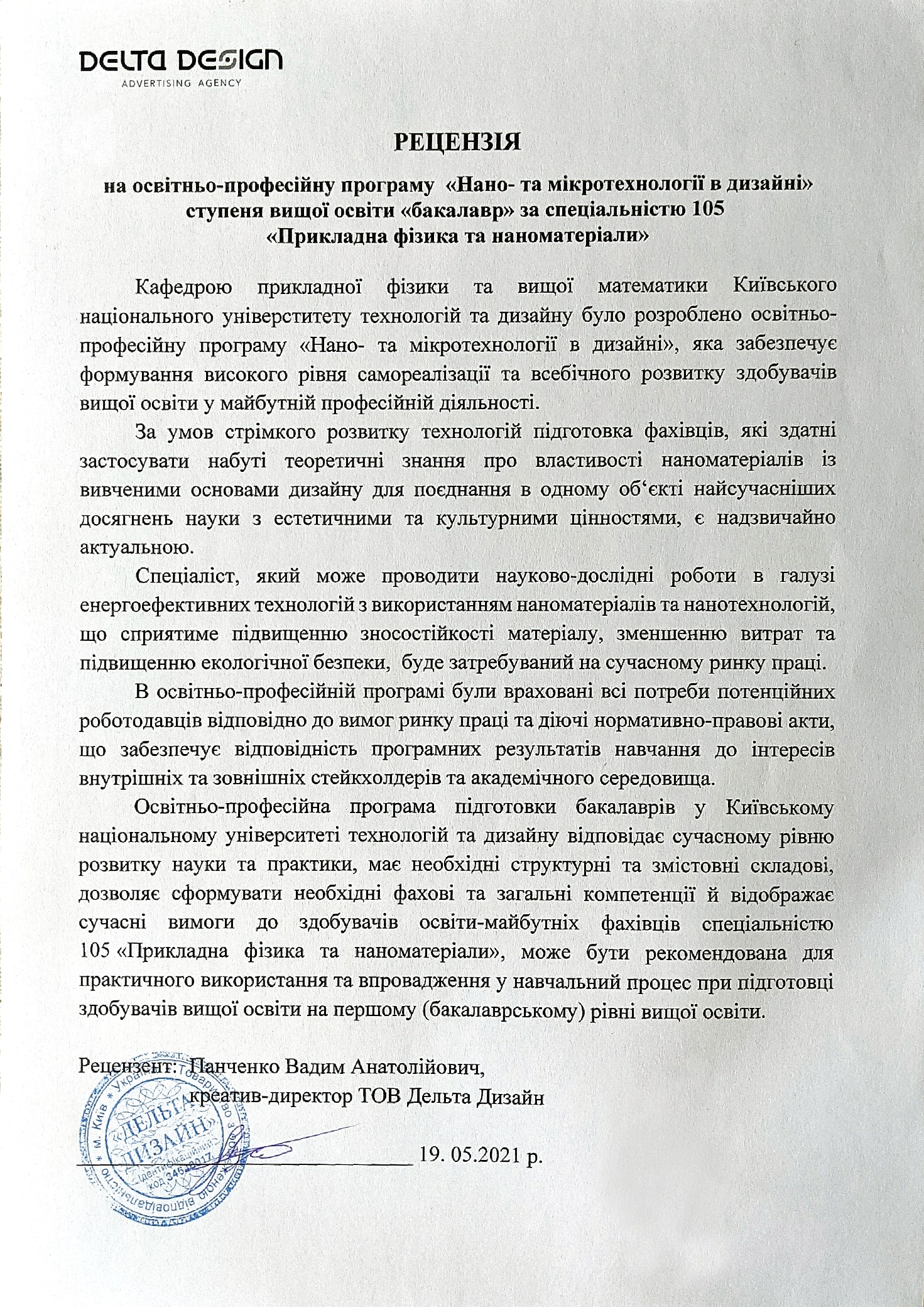 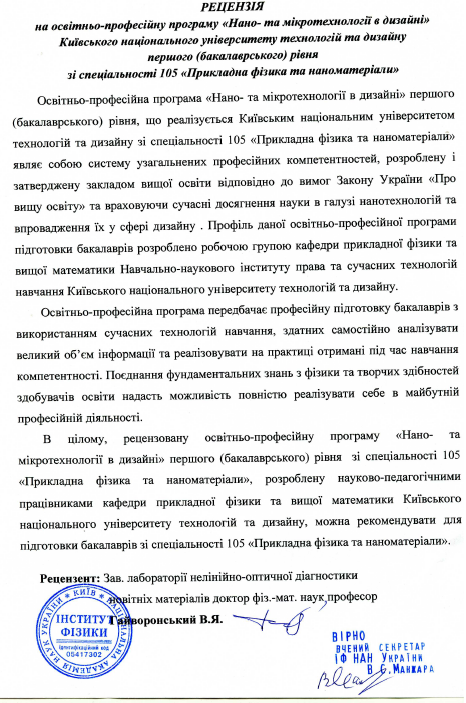 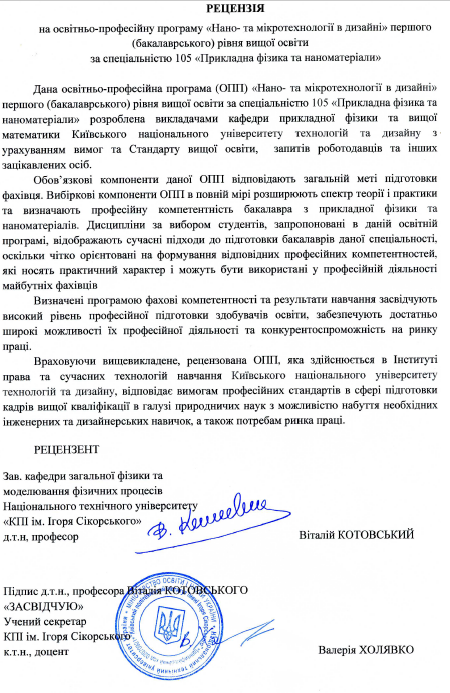 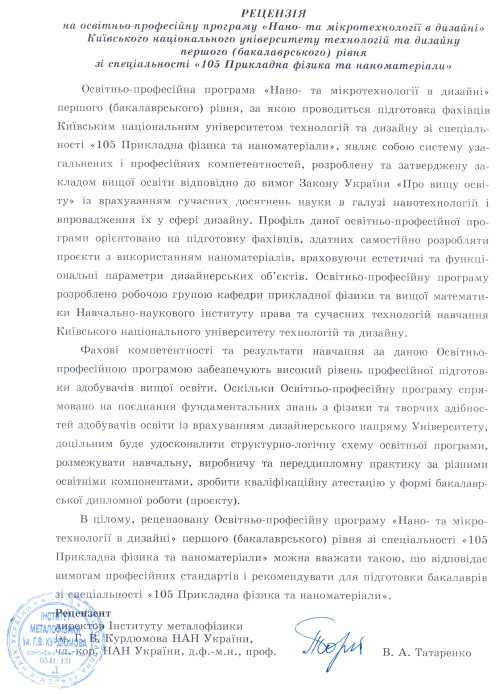 1 – Загальна інформація 1 – Загальна інформація Повна назва закладу вищої освіти та структурного підрозділуКиївський національний університет технологій та дизайнуКафедра прикладної фізики та вищої математикиСтупінь вищої освіти та кваліфікація мовою оригіналуРівень вищої освіти – перший (бакалаврський) Ступінь вищої освіти – бакалаврГалузь знань – 10 Природничі наукиСпеціальність – 105 Прикладна фізика та наноматеріалиТип диплому та обсяг освітньої програмиДиплом бакалавра, одиничний, 240 кредитів ЄКТС/180 кредитів ЄКТС за скороченим терміном навчання.Наявність акредитації-Цикл/рівень Національна рамка кваліфікацій України – шостий рівеньПередумовиПовна загальна середня освіта, фахова передвища освіта або ступінь молодшого бакалавра (молодшого спеціаліста). Відповідно до Стандарту вищої освіти для здобуття ступеня бакалавра на основі ступеня молодшого бакалавра (освітньо-кваліфікаційного рівня «молодший спеціаліст») заклад вищої освіти має право визнати та перезарахувати результати навчання, отримані в межах попередньої освітньої програми підготовки молодшого бакалавра (молодшого спеціаліста), але не більш ніж 60 кредитів ЄКТС; для здобуття ступеня бакалавра на основі ступеня фахового молодшого бакалавра заклад вищої освіти має право визнати та перезарахувати результати навчання, отримані в межах попередньої освітньої програми підготовки фахового молодшого бакалавра, але не більш ніж 30 кредитів ЄКТС.Мова(и) викладанняУкраїнськаТермін дії освітньої програми-Інтернет-адреса постійного розміщення опису освітньої програмиhttp://knutd.edu.ua/ekts/2 – Мета освітньої програми2 – Мета освітньої програмиМетою освітньої програми є поєднання високого рівня професійної підготовки з формуванням у студента наукового світогляду та надання широкого кругозору у соціальній, гуманітарній, фундаментальній та професійній сфері. Досягнення означеної мети ґрунтується на принципах наступності та індивідуалізації навчання, фундаментальності та цілісності надання знань, практичної спрямованості та усвідомлення місця отриманих компетентностей, симбіозу наукового та естетично-художнього підходів тощо. Основними цілями програми є: підготовка фахівців, здатних самостійно розробляти проєкти виробів з врахуванням технологічних, економічних, екологічних та естетичних параметрів; проводити коректне обґрунтувати вибору апаратних та програмних засобів для вирішення поставлених задач в галузі технології наноструктур; проводити науково-дослідні роботи в галузі енергоефективних технологій з використанням наноматеріалів та нанотехнологій, що сприятимуть зменшенню витрат різних типів палива, підвищенню екологічної безпеки; покращення візуально-естетично сприйняття дизайнерських розробок без зниження їх функціональності; проводити конструкторські роботи з використанням апаратних та програмних засобів для розробки, виготовлення та дослідження наноструктур.Метою освітньої програми є поєднання високого рівня професійної підготовки з формуванням у студента наукового світогляду та надання широкого кругозору у соціальній, гуманітарній, фундаментальній та професійній сфері. Досягнення означеної мети ґрунтується на принципах наступності та індивідуалізації навчання, фундаментальності та цілісності надання знань, практичної спрямованості та усвідомлення місця отриманих компетентностей, симбіозу наукового та естетично-художнього підходів тощо. Основними цілями програми є: підготовка фахівців, здатних самостійно розробляти проєкти виробів з врахуванням технологічних, економічних, екологічних та естетичних параметрів; проводити коректне обґрунтувати вибору апаратних та програмних засобів для вирішення поставлених задач в галузі технології наноструктур; проводити науково-дослідні роботи в галузі енергоефективних технологій з використанням наноматеріалів та нанотехнологій, що сприятимуть зменшенню витрат різних типів палива, підвищенню екологічної безпеки; покращення візуально-естетично сприйняття дизайнерських розробок без зниження їх функціональності; проводити конструкторські роботи з використанням апаратних та програмних засобів для розробки, виготовлення та дослідження наноструктур.3 – Характеристика освітньої програми3 – Характеристика освітньої програми3 – Характеристика освітньої програми3 – Характеристика освітньої програми3 – Характеристика освітньої програмиПредметна областьПредметна областьПредметна областьПрограма орієнтована на формування у здобувачів компетентностей щодо набуття глибоких знань, умінь та навичок зі спеціальності.Обов’язкові навчальні модулі – 75%, з них: дисципліни загальної підготовки – 35%, професійної підготовки –  39%, практична підготовка – 13%, вивчення іноземної мови – 13%. Дисципліни вільного вибору студента – 25%, обираються із загальноуніверситетського каталогу відповідно до затвердженої процедури в Університеті.Програма орієнтована на формування у здобувачів компетентностей щодо набуття глибоких знань, умінь та навичок зі спеціальності.Обов’язкові навчальні модулі – 75%, з них: дисципліни загальної підготовки – 35%, професійної підготовки –  39%, практична підготовка – 13%, вивчення іноземної мови – 13%. Дисципліни вільного вибору студента – 25%, обираються із загальноуніверситетського каталогу відповідно до затвердженої процедури в Університеті.Орієнтація програмиОрієнтація програмиОрієнтація програмиОсвітньо-професійна програма для підготовки бакалавра.Програма орієнтує на отримання знань щодо: властивостей, особливостей використання та виготовлення наноматеріалів; інформаційних технологій при розробці та проєктування нових виробів; визначення техніко-економічних показників; вдосконалення дизайнерських рішень з використанням нанотехнологій.  Освітньо-професійна програма для підготовки бакалавра.Програма орієнтує на отримання знань щодо: властивостей, особливостей використання та виготовлення наноматеріалів; інформаційних технологій при розробці та проєктування нових виробів; визначення техніко-економічних показників; вдосконалення дизайнерських рішень з використанням нанотехнологій.  Основний фокус програмиОсновний фокус програмиОсновний фокус програмиАкцент робиться на формуванні та розвитку професійних компетентностей в галузі природничих наук з можливістю набуття необхідних інженерних та дизайнерських навичок, вивченню теоретичних та практичних положень, практичних інструментів комп’ютерного моделювання процесів та виробів. Акцент робиться на формуванні та розвитку професійних компетентностей в галузі природничих наук з можливістю набуття необхідних інженерних та дизайнерських навичок, вивченню теоретичних та практичних положень, практичних інструментів комп’ютерного моделювання процесів та виробів. Особливості програмиОсобливості програмиОсобливості програмиОсобливістю програми є те, що студенти мають можливість одночасно засвоювати як теоретичні основи фізики й особливості властивостей наноматеріалів, так і основ дизайну, та набувати практичні навички поєднання в одному об’єкті естетичної й культурної цінності та найсучасніші досягнення науки та технології.Особливістю програми є те, що студенти мають можливість одночасно засвоювати як теоретичні основи фізики й особливості властивостей наноматеріалів, так і основ дизайну, та набувати практичні навички поєднання в одному об’єкті естетичної й культурної цінності та найсучасніші досягнення науки та технології.4 – Придатність випускників до працевлаштування та подальшого навчання4 – Придатність випускників до працевлаштування та подальшого навчання4 – Придатність випускників до працевлаштування та подальшого навчання4 – Придатність випускників до працевлаштування та подальшого навчання4 – Придатність випускників до працевлаштування та подальшого навчанняПридатність до працевлаштуванняПридатність до працевлаштуванняПридатність до працевлаштуванняВипускник є придатним для працевлаштування на підприємствах, в організаціях та установах, що функціонують в галузі проєктування та створення дизайнерських рішень з використанням новітніх нано- та мікро- розмірних структур.Професійні назви робіт, які може виконувати випускник: інженер-дослідник з нанотехнологій; інженер-конструктор; інженер з виробництва наночастинок; інженер-технолог з нанотехнологій; інженер-дизайнер з наноматеріалів; інженер із впровадження нової техніки й технології; інженер-проєктувальник.Робочі місця: - у дизайнерських студіях, що спеціалізуються на впровадженні сучасних матеріалів та технологій у виробництві товарів та послуг; - на підприємствах та організаціях, що займаються розробкою та впровадженням «розумних» технологій у будівельній галузі, в виробництві меблів та інтер’єру;- на підприємствах та організаціях, що займаються проєктуванням, виробництвом та впровадженням теплоенергетичного, паливоспоживаючого та теплоутилізаційного устаткування та обладнання.Випускник є придатним для працевлаштування на підприємствах, в організаціях та установах, що функціонують в галузі проєктування та створення дизайнерських рішень з використанням новітніх нано- та мікро- розмірних структур.Професійні назви робіт, які може виконувати випускник: інженер-дослідник з нанотехнологій; інженер-конструктор; інженер з виробництва наночастинок; інженер-технолог з нанотехнологій; інженер-дизайнер з наноматеріалів; інженер із впровадження нової техніки й технології; інженер-проєктувальник.Робочі місця: - у дизайнерських студіях, що спеціалізуються на впровадженні сучасних матеріалів та технологій у виробництві товарів та послуг; - на підприємствах та організаціях, що займаються розробкою та впровадженням «розумних» технологій у будівельній галузі, в виробництві меблів та інтер’єру;- на підприємствах та організаціях, що займаються проєктуванням, виробництвом та впровадженням теплоенергетичного, паливоспоживаючого та теплоутилізаційного устаткування та обладнання.Подальше навчанняПодальше навчанняПодальше навчанняМожливість навчання за освітньо-науковою та/або освітньо-професійною програмою другого (магістерського) рівня вищої освіти.Можливість навчання за освітньо-науковою та/або освітньо-професійною програмою другого (магістерського) рівня вищої освіти.5 – Викладання та оцінювання5 – Викладання та оцінювання5 – Викладання та оцінювання5 – Викладання та оцінювання5 – Викладання та оцінюванняВикладання та навчанняВикладання та навчанняВикладання та навчанняВикористовується студентоцентроване, проблемно- та професійно орієнтоване навчання, навчання через навчальну й виробничу практику й самонавчання. Система методів навчання базується на принципах цілеспрямованості, комунікативності, бінарності – активної безпосередньої участі науково-педагогічного працівника і здобувача вищої освіти.Форми організації освітнього процесу: лекція, семінарське, практичне, лабораторне заняття, практична підготовка, самостійна робота, консультація, розробка фахових проєктів (робіт).Використовується студентоцентроване, проблемно- та професійно орієнтоване навчання, навчання через навчальну й виробничу практику й самонавчання. Система методів навчання базується на принципах цілеспрямованості, комунікативності, бінарності – активної безпосередньої участі науково-педагогічного працівника і здобувача вищої освіти.Форми організації освітнього процесу: лекція, семінарське, практичне, лабораторне заняття, практична підготовка, самостійна робота, консультація, розробка фахових проєктів (робіт).ОцінюванняОцінюванняОцінюванняТести, презентації, звіти, есе, контрольні роботи, проєктні роботи, усні та письмові екзамени.Тести, презентації, звіти, есе, контрольні роботи, проєктні роботи, усні та письмові екзамени.6 – Програмні компетентності 6 – Програмні компетентності 6 – Програмні компетентності 6 – Програмні компетентності 6 – Програмні компетентності Інтегральна компетентність (ІК)Інтегральна компетентність (ІК)Інтегральна компетентність (ІК)Здатність розв’язувати складні спеціалізовані задачі та практичні проблеми прикладної фізики та наноматеріалів, що передбачає застосування теорій і методів фізики, математики та інженерії й характеризується комплексністю та невизначеністю умов. Здатність розв’язувати складні спеціалізовані задачі та практичні проблеми прикладної фізики та наноматеріалів, що передбачає застосування теорій і методів фізики, математики та інженерії й характеризується комплексністю та невизначеністю умов. Загальні компетентності(ЗК)Загальні компетентності(ЗК)Загальні компетентності(ЗК)ЗК 1Здатність застосувати знання у практичних ситуаціях.Загальні компетентності(ЗК)Загальні компетентності(ЗК)Загальні компетентності(ЗК)ЗК 2Знання та розуміння предметної області та розуміння професійної діяльності.Загальні компетентності(ЗК)Загальні компетентності(ЗК)Загальні компетентності(ЗК)ЗК 3Здатність спілкуватися державною мовою як усно, так і письмово.Загальні компетентності(ЗК)Загальні компетентності(ЗК)Загальні компетентності(ЗК)ЗК 4Здатність спілкуватися іноземною мовою.Загальні компетентності(ЗК)Загальні компетентності(ЗК)Загальні компетентності(ЗК)ЗК 5Навички використання інформаційних і комунікаційних технологій.Загальні компетентності(ЗК)Загальні компетентності(ЗК)Загальні компетентності(ЗК)ЗК 6Здатність до проведення досліджень на відповідному рівні.Загальні компетентності(ЗК)Загальні компетентності(ЗК)Загальні компетентності(ЗК)ЗК 7Здатність до пошуку, оброблення та аналізу інформації з різних джерел.Загальні компетентності(ЗК)Загальні компетентності(ЗК)Загальні компетентності(ЗК)ЗК 8Навички міжособистісної взаємодії.Загальні компетентності(ЗК)Загальні компетентності(ЗК)Загальні компетентності(ЗК)ЗК 9Здатність працювати автономно.Загальні компетентності(ЗК)Загальні компетентності(ЗК)Загальні компетентності(ЗК)ЗК 10Навички здійснення безпечної діяльності.Загальні компетентності(ЗК)Загальні компетентності(ЗК)Загальні компетентності(ЗК)ЗК 11Здатність реалізовувати свої права і обов’язки як члена суспільства, усвідомлювати цінності громадянського (вільного демократичного) суспільства та необхідність його сталого розвитку, верховенства права, прав і свобод людини і громадянина в Україні.Загальні компетентності(ЗК)Загальні компетентності(ЗК)Загальні компетентності(ЗК)ЗК 12Здатність зберігати та примножувати моральні, культурні, наукові цінності і досягнення суспільства на основі розуміння історії та закономірностей розвитку предметної області, її місця у загальній системі знань про природу і суспільство та у розвитку суспільства, техніки і технологій, використовувати різні види та форми рухової активності для активного відпочинку та ведення здорового способу життя.Фахові компетентності (ФК)Фахові компетентності (ФК)Фахові компетентності (ФК)ФК 1Здатність брати участь у плануванні та виконанні наукових та науково-технічних проєктів.Фахові компетентності (ФК)Фахові компетентності (ФК)Фахові компетентності (ФК)ФК 2Здатність брати участь у плануванні і виконанні експериментів та лабораторних досліджень властивостей фізичних систем, фізичних явищ і процесів, обробленні й презентації їхніх результатів.Фахові компетентності (ФК)Фахові компетентності (ФК)Фахові компетентності (ФК)ФК 3Здатність брати участь у виготовленні експериментальних зразків, інших об'єктів дослідження.Фахові компетентності (ФК)Фахові компетентності (ФК)Фахові компетентності (ФК)ФК 4Здатність брати участь у впровадженні результатів досліджень та розробок. Фахові компетентності (ФК)Фахові компетентності (ФК)Фахові компетентності (ФК)ФК 5Здатність до постійного розвитку компетентностей у сфері прикладної фізики, інженерії та комп’ютерних технологій.Фахові компетентності (ФК)Фахові компетентності (ФК)Фахові компетентності (ФК)ФК 6Здатність використовувати сучасні теоретичні уявлення в галузі фізики для аналізу фізичних систем.Фахові компетентності (ФК)Фахові компетентності (ФК)Фахові компетентності (ФК)ФК 7Здатність використовувати методи і засоби теоретичного дослідження та математичного моделювання в професійній діяльності.Фахові компетентності (ФК)Фахові компетентності (ФК)Фахові компетентності (ФК)ФК 8Здатність працювати в колективах виконавців, у тому числі в міждисциплінарних проєктах.Фахові компетентності (ФК)Фахові компетентності (ФК)Фахові компетентності (ФК)ФК 9Здатність брати участь у плануванні методики проведення та матеріального забезпечення експериментів та лабораторних досліджень властивостей фізичних систем, фізичних явищ і процесів, обробленні й презентації їхніх результатів.Фахові компетентності (ФК)Фахові компетентності (ФК)Фахові компетентності (ФК)ФК10Здатність виконувати теоретичні та експериментальні дослідження автономно та у складі наукової групи. Фахові компетентності (ФК)Фахові компетентності (ФК)Фахові компетентності (ФК)ФК11Здатність продемонструвати результати експериментальних досліджень властивостей фізичної системи, фізичних явищ і процесів.Фахові компетентності (ФК)Фахові компетентності (ФК)Фахові компетентності (ФК)ФК12Здатність продемонструвати знання характеристик і властивостей наноматеріалів та процесів їх виробництва. Фахові компетентності (ФК)Фахові компетентності (ФК)Фахові компетентності (ФК)ФК13Здатність досліджувати та визначити проблему і ідентифікувати обмеження, включаючи ті, що пов’язані з проблемами охорони природи, сталого розвитку, здоров'я і безпеки та оцінками ризиків при використанні наноматеріалів.Фахові компетентності (ФК)Фахові компетентності (ФК)Фахові компетентності (ФК)ФК14Здатність аналізувати можливості використання наноструктурних матеріалів для забезпечення функціональних властивостей об’єктів дизайну.Фахові компетентності (ФК)Фахові компетентності (ФК)Фахові компетентності (ФК)ФК15Здатність здійснювати відбір та обґрунтування певних нанотехнологій в процесі роботи над інноваційними проєктами.Фахові компетентності (ФК)Фахові компетентності (ФК)Фахові компетентності (ФК)ФК16Здатність виконувати економічне обґрунтування  необхідності наукових досліджень та просувати на ринку продукт наукової розробки. Фахові компетентності (ФК)Фахові компетентності (ФК)Фахові компетентності (ФК)ФК17Здатність брати участь у розробці схем фізичних експериментів та обранні необхідного обладнання та пристроїв для проведення експерименту.Фахові компетентності (ФК)Фахові компетентності (ФК)Фахові компетентності (ФК)ФК18Розвинуте відчуття особистої відповідальності за достовірність результатів досліджень та дотримання принципів академічної доброчесності разом з професійною гнучкістю.Фахові компетентності (ФК)Фахові компетентності (ФК)Фахові компетентності (ФК)ФК19Здатність реалізувати дизайнерські вимоги шляхом використання новітніх матеріалів з властивостями, що не є характерними для класичних матеріалів.7 – Програмні результати навчання 7 – Програмні результати навчання 7 – Програмні результати навчання 7 – Програмні результати навчання 7 – Програмні результати навчання Знання та розуміння:Знання та розуміння:Знання та розуміння:Знання та розуміння:Знання та розуміння:Знати і розуміти сучасну фізику на рівні, достатньому для розв’язання складних спеціалізованих задач і практичних проблем прикладної фізики. Знати і розуміти сучасну фізику на рівні, достатньому для розв’язання складних спеціалізованих задач і практичних проблем прикладної фізики. Знати і розуміти сучасну фізику на рівні, достатньому для розв’язання складних спеціалізованих задач і практичних проблем прикладної фізики. Знати і розуміти сучасну фізику на рівні, достатньому для розв’язання складних спеціалізованих задач і практичних проблем прикладної фізики. Розуміти закономірності розвитку прикладної фізики, її місце в розвитку техніки, технологій і суспільства, у тому числі в розв'язанні екологічних проблем. Розуміти закономірності розвитку прикладної фізики, її місце в розвитку техніки, технологій і суспільства, у тому числі в розв'язанні екологічних проблем. Розуміти закономірності розвитку прикладної фізики, її місце в розвитку техніки, технологій і суспільства, у тому числі в розв'язанні екологічних проблем. Розуміти закономірності розвитку прикладної фізики, її місце в розвитку техніки, технологій і суспільства, у тому числі в розв'язанні екологічних проблем. Знати основи філософії та психології, що сприяють розвитку загальної культури й соціалізації особистості, схильності до етичних цінностей, розуміти причинно-наслідкові зв'язки розвитку суспільства. Знати основи філософії та психології, що сприяють розвитку загальної культури й соціалізації особистості, схильності до етичних цінностей, розуміти причинно-наслідкові зв'язки розвитку суспільства. Знати основи філософії та психології, що сприяють розвитку загальної культури й соціалізації особистості, схильності до етичних цінностей, розуміти причинно-наслідкові зв'язки розвитку суспільства. Знати основи філософії та психології, що сприяють розвитку загальної культури й соціалізації особистості, схильності до етичних цінностей, розуміти причинно-наслідкові зв'язки розвитку суспільства. Знати основи загальної та прикладної екології, принципи захисту і охорони природи від шкідливого впливу при виробництві наноматеріалів. Знати основи роботи з засобами індивідуального захисту, пожежної безпеки та охорони праці. Знати основи загальної та прикладної екології, принципи захисту і охорони природи від шкідливого впливу при виробництві наноматеріалів. Знати основи роботи з засобами індивідуального захисту, пожежної безпеки та охорони праці. Знати основи загальної та прикладної екології, принципи захисту і охорони природи від шкідливого впливу при виробництві наноматеріалів. Знати основи роботи з засобами індивідуального захисту, пожежної безпеки та охорони праці. Знати основи загальної та прикладної екології, принципи захисту і охорони природи від шкідливого впливу при виробництві наноматеріалів. Знати основи роботи з засобами індивідуального захисту, пожежної безпеки та охорони праці. Знати властивості та методи отримання й застосування наноматеріалів та наноструктурних об’єктів. Знати властивості та методи отримання й застосування наноматеріалів та наноструктурних об’єктів. Знати властивості та методи отримання й застосування наноматеріалів та наноструктурних об’єктів. Знати властивості та методи отримання й застосування наноматеріалів та наноструктурних об’єктів. Знати цілі сталого розвитку та можливості своєї професійної сфери для їх досягнення, в тому числі в Україні.Знати цілі сталого розвитку та можливості своєї професійної сфери для їх досягнення, в тому числі в Україні.Знати цілі сталого розвитку та можливості своєї професійної сфери для їх досягнення, в тому числі в Україні.Знати цілі сталого розвитку та можливості своєї професійної сфери для їх досягнення, в тому числі в Україні.Застосування знань та розумінь (уміння): Застосування знань та розумінь (уміння): Застосування знань та розумінь (уміння): Застосування знань та розумінь (уміння): Застосування знань та розумінь (уміння): Відшуковувати необхідну науково-технічну інформацію в науковій літературі, електронних базах, інших джерелах, оцінювати надійність та релевантність інформації.Відшуковувати необхідну науково-технічну інформацію в науковій літературі, електронних базах, інших джерелах, оцінювати надійність та релевантність інформації.Відшуковувати необхідну науково-технічну інформацію в науковій літературі, електронних базах, інших джерелах, оцінювати надійність та релевантність інформації.Відшуковувати необхідну науково-технічну інформацію в науковій літературі, електронних базах, інших джерелах, оцінювати надійність та релевантність інформації.Класифікувати, аналізувати та інтерпретувати науково-технічну інформацію в галузі прикладної фізики.Класифікувати, аналізувати та інтерпретувати науково-технічну інформацію в галузі прикладної фізики.Класифікувати, аналізувати та інтерпретувати науково-технічну інформацію в галузі прикладної фізики.Класифікувати, аналізувати та інтерпретувати науково-технічну інформацію в галузі прикладної фізики.Застосовувати сучасні математичні методи для побудови й аналізу математичних моделей фізичних процесів. Застосовувати сучасні математичні методи для побудови й аналізу математичних моделей фізичних процесів. Застосовувати сучасні математичні методи для побудови й аналізу математичних моделей фізичних процесів. Застосовувати сучасні математичні методи для побудови й аналізу математичних моделей фізичних процесів. Оцінювати фінансові, матеріальні та інші витрати, пов’язані з реалізацією проектів у сфері прикладної фізики, соціальні, екологічні та інші потенційні наслідки реалізації проектів. Оцінювати фінансові, матеріальні та інші витрати, пов’язані з реалізацією проектів у сфері прикладної фізики, соціальні, екологічні та інші потенційні наслідки реалізації проектів. Оцінювати фінансові, матеріальні та інші витрати, пов’язані з реалізацією проектів у сфері прикладної фізики, соціальні, екологічні та інші потенційні наслідки реалізації проектів. Оцінювати фінансові, матеріальні та інші витрати, пов’язані з реалізацією проектів у сфері прикладної фізики, соціальні, екологічні та інші потенційні наслідки реалізації проектів. Застосовувати ефективні технології, інструменти та методи експериментального дослідження властивостей речовин і матеріалів, включаючи наноматеріали, при розв’язанні практичних проблем прикладної фізики. Застосовувати ефективні технології, інструменти та методи експериментального дослідження властивостей речовин і матеріалів, включаючи наноматеріали, при розв’язанні практичних проблем прикладної фізики. Застосовувати ефективні технології, інструменти та методи експериментального дослідження властивостей речовин і матеріалів, включаючи наноматеріали, при розв’язанні практичних проблем прикладної фізики. Застосовувати ефективні технології, інструменти та методи експериментального дослідження властивостей речовин і матеріалів, включаючи наноматеріали, при розв’язанні практичних проблем прикладної фізики. Оцінювати вплив передових досягнень та новітніх відкриттів при проєктуванні дизайнерських об’єктів з використанням нанотехнологій. Оцінювати вплив передових досягнень та новітніх відкриттів при проєктуванні дизайнерських об’єктів з використанням нанотехнологій. Оцінювати вплив передових досягнень та новітніх відкриттів при проєктуванні дизайнерських об’єктів з використанням нанотехнологій. Оцінювати вплив передових досягнень та новітніх відкриттів при проєктуванні дизайнерських об’єктів з використанням нанотехнологій. Застосовувати фізичні, математичні та комп'ютерні моделі для дослідження фізичних явищ, розробки приладів і наукоємних технологій.Застосовувати фізичні, математичні та комп'ютерні моделі для дослідження фізичних явищ, розробки приладів і наукоємних технологій.Застосовувати фізичні, математичні та комп'ютерні моделі для дослідження фізичних явищ, розробки приладів і наукоємних технологій.Застосовувати фізичні, математичні та комп'ютерні моделі для дослідження фізичних явищ, розробки приладів і наукоємних технологій.Мати навички роботи із сучасною обчислювальною технікою, вміти використовувати стандартні пакети прикладних програм і програмувати на рівні, достатньому для чисельного розв’язування фізичних задач та моделювання фізичних явищ. (ПРН5)Мати навички роботи із сучасною обчислювальною технікою, вміти використовувати стандартні пакети прикладних програм і програмувати на рівні, достатньому для чисельного розв’язування фізичних задач та моделювання фізичних явищ. (ПРН5)Мати навички роботи із сучасною обчислювальною технікою, вміти використовувати стандартні пакети прикладних програм і програмувати на рівні, достатньому для чисельного розв’язування фізичних задач та моделювання фізичних явищ. (ПРН5)Мати навички роботи із сучасною обчислювальною технікою, вміти використовувати стандартні пакети прикладних програм і програмувати на рівні, достатньому для чисельного розв’язування фізичних задач та моделювання фізичних явищ. (ПРН5)Демонструвати лабораторні та технічні навички, вміти планувати і виконувати експериментальні дослідження за допомогою інструментальних засобів (вимірювальних приладів), оцінювати похибки проведення досліджень, робити висновки. Демонструвати лабораторні та технічні навички, вміти планувати і виконувати експериментальні дослідження за допомогою інструментальних засобів (вимірювальних приладів), оцінювати похибки проведення досліджень, робити висновки. Демонструвати лабораторні та технічні навички, вміти планувати і виконувати експериментальні дослідження за допомогою інструментальних засобів (вимірювальних приладів), оцінювати похибки проведення досліджень, робити висновки. Демонструвати лабораторні та технічні навички, вміти планувати і виконувати експериментальні дослідження за допомогою інструментальних засобів (вимірювальних приладів), оцінювати похибки проведення досліджень, робити висновки. Вибирати ефективні методи та інструментальні засоби проведення досліджень у галузі прикладної фізики. Вибирати ефективні методи та інструментальні засоби проведення досліджень у галузі прикладної фізики. Вибирати ефективні методи та інструментальні засоби проведення досліджень у галузі прикладної фізики. Вибирати ефективні методи та інструментальні засоби проведення досліджень у галузі прикладної фізики. Презентувати результати досліджень і розробок фахівцям і нефахівцям, аргументувати власну позицію.Презентувати результати досліджень і розробок фахівцям і нефахівцям, аргументувати власну позицію.Презентувати результати досліджень і розробок фахівцям і нефахівцям, аргументувати власну позицію.Презентувати результати досліджень і розробок фахівцям і нефахівцям, аргументувати власну позицію.Вміти використати практичні навички вирішення завдань, що передбачають реалізацію проєктів з використанням наноструктурних матеріалів і проведення необхідних досліджень.Вміти використати практичні навички вирішення завдань, що передбачають реалізацію проєктів з використанням наноструктурних матеріалів і проведення необхідних досліджень.Вміти використати практичні навички вирішення завдань, що передбачають реалізацію проєктів з використанням наноструктурних матеріалів і проведення необхідних досліджень.Вміти використати практичні навички вирішення завдань, що передбачають реалізацію проєктів з використанням наноструктурних матеріалів і проведення необхідних досліджень.Вміти застосовувати знання методики концептуального проєктування і здійснювати процес проєктування з урахуванням сучасних технологій і конструктивних рішень, а також функціональних і естетичних вимог до об’єктів дизайну. Вміти застосовувати знання методики концептуального проєктування і здійснювати процес проєктування з урахуванням сучасних технологій і конструктивних рішень, а також функціональних і естетичних вимог до об’єктів дизайну. Вміти застосовувати знання методики концептуального проєктування і здійснювати процес проєктування з урахуванням сучасних технологій і конструктивних рішень, а також функціональних і естетичних вимог до об’єктів дизайну. Вміти застосовувати знання методики концептуального проєктування і здійснювати процес проєктування з урахуванням сучасних технологій і конструктивних рішень, а також функціональних і естетичних вимог до об’єктів дизайну. Аналізувати вплив включення нанооб’єктів до класичних матеріалів на принципово нові функціональні властивості цих матеріалів.Аналізувати вплив включення нанооб’єктів до класичних матеріалів на принципово нові функціональні властивості цих матеріалів.Аналізувати вплив включення нанооб’єктів до класичних матеріалів на принципово нові функціональні властивості цих матеріалів.Аналізувати вплив включення нанооб’єктів до класичних матеріалів на принципово нові функціональні властивості цих матеріалів.Оцінювати нетехнічні (суспільство, здоров'я і безпека, навколишнє середовище, економіка і промисловість) наслідки наукової та інженерної практичної діяльності.Оцінювати нетехнічні (суспільство, здоров'я і безпека, навколишнє середовище, економіка і промисловість) наслідки наукової та інженерної практичної діяльності.Оцінювати нетехнічні (суспільство, здоров'я і безпека, навколишнє середовище, економіка і промисловість) наслідки наукової та інженерної практичної діяльності.Оцінювати нетехнічні (суспільство, здоров'я і безпека, навколишнє середовище, економіка і промисловість) наслідки наукової та інженерної практичної діяльності.Формування суджень:Формування суджень:Формування суджень:Формування суджень:Формування суджень:Формувати судження про необхідність збереження та примноження моральних, культурних та наукових цінностей і досягнень суспільства. Формувати судження про необхідність збереження та примноження моральних, культурних та наукових цінностей і досягнень суспільства. Формувати судження про необхідність збереження та примноження моральних, культурних та наукових цінностей і досягнень суспільства. Формувати судження про необхідність збереження та примноження моральних, культурних та наукових цінностей і досягнень суспільства. Керувати професійною діяльністю, брати участь у роботі над проєктами, беручи на себе відповідальність за прийняття рішень. Керувати професійною діяльністю, брати участь у роботі над проєктами, беручи на себе відповідальність за прийняття рішень. Керувати професійною діяльністю, брати участь у роботі над проєктами, беручи на себе відповідальність за прийняття рішень. Керувати професійною діяльністю, брати участь у роботі над проєктами, беручи на себе відповідальність за прийняття рішень. Розвивати навички ефективного спілкування (письмово та усно) з питань інформації, ідей, проблем та рішень з інженерним та науковим співтовариством і суспільством українською мовою та однією з іноземних мов.Розвивати навички ефективного спілкування (письмово та усно) з питань інформації, ідей, проблем та рішень з інженерним та науковим співтовариством і суспільством українською мовою та однією з іноземних мов.Розвивати навички ефективного спілкування (письмово та усно) з питань інформації, ідей, проблем та рішень з інженерним та науковим співтовариством і суспільством українською мовою та однією з іноземних мов.Розвивати навички ефективного спілкування (письмово та усно) з питань інформації, ідей, проблем та рішень з інженерним та науковим співтовариством і суспільством українською мовою та однією з іноземних мов.Вміти обирати і застосовувати придатні типові аналітичні, розрахункові та експериментальні методи; правильно інтерпретувати результати таких досліджень. Вміти обирати і застосовувати придатні типові аналітичні, розрахункові та експериментальні методи; правильно інтерпретувати результати таких досліджень. Вміти обирати і застосовувати придатні типові аналітичні, розрахункові та експериментальні методи; правильно інтерпретувати результати таких досліджень. Вміти обирати і застосовувати придатні типові аналітичні, розрахункові та експериментальні методи; правильно інтерпретувати результати таких досліджень. Мати навички самостійного прийняття рішень стосовно своїх освітньої траєкторії та професійного розвитку.Мати навички самостійного прийняття рішень стосовно своїх освітньої траєкторії та професійного розвитку.Мати навички самостійного прийняття рішень стосовно своїх освітньої траєкторії та професійного розвитку.Мати навички самостійного прийняття рішень стосовно своїх освітньої траєкторії та професійного розвитку.Вільно спілкуватися з професійних питань державною та англійською мовами усно та письмово.Вільно спілкуватися з професійних питань державною та англійською мовами усно та письмово.Вільно спілкуватися з професійних питань державною та англійською мовами усно та письмово.Вільно спілкуватися з професійних питань державною та англійською мовами усно та письмово.Планувати й організовувати результативну професійну діяльність індивідуально і як член команди при розробці та реалізації наукових і прикладних проектів.Планувати й організовувати результативну професійну діяльність індивідуально і як член команди при розробці та реалізації наукових і прикладних проектів.Планувати й організовувати результативну професійну діяльність індивідуально і як член команди при розробці та реалізації наукових і прикладних проектів.Планувати й організовувати результативну професійну діяльність індивідуально і як член команди при розробці та реалізації наукових і прикладних проектів.8 – Ресурсне забезпечення реалізації програми. 8 – Ресурсне забезпечення реалізації програми. 8 – Ресурсне забезпечення реалізації програми. 8 – Ресурсне забезпечення реалізації програми. 8 – Ресурсне забезпечення реалізації програми. Кадрове забезпеченняКадрове забезпеченняВсі науково-педагогічні працівники, що забезпечують освітню програму за кваліфікацією, відповідають профілю і напряму освітніх компонентів, що викладаються; мають необхідний стаж педагогічної роботи та досвід практичної роботи. В процесі організації навчання залучаються професіонали з досвідом дослідницької/ управлінської/інноваційної/творчої роботи та/або роботи за фахом.Всі науково-педагогічні працівники, що забезпечують освітню програму за кваліфікацією, відповідають профілю і напряму освітніх компонентів, що викладаються; мають необхідний стаж педагогічної роботи та досвід практичної роботи. В процесі організації навчання залучаються професіонали з досвідом дослідницької/ управлінської/інноваційної/творчої роботи та/або роботи за фахом.Всі науково-педагогічні працівники, що забезпечують освітню програму за кваліфікацією, відповідають профілю і напряму освітніх компонентів, що викладаються; мають необхідний стаж педагогічної роботи та досвід практичної роботи. В процесі організації навчання залучаються професіонали з досвідом дослідницької/ управлінської/інноваційної/творчої роботи та/або роботи за фахом.Матеріально-технічне забезпеченняМатеріально-технічне забезпеченняМатеріально-технічне забезпечення дозволяє повністю забезпечити освітній процес протягом всього циклу підготовки за освітньою програмою. Стан приміщень засвідчено санітарно-технічними паспортами, що відповідають чинним нормативним актам.Матеріально-технічне забезпечення дозволяє повністю забезпечити освітній процес протягом всього циклу підготовки за освітньою програмою. Стан приміщень засвідчено санітарно-технічними паспортами, що відповідають чинним нормативним актам.Матеріально-технічне забезпечення дозволяє повністю забезпечити освітній процес протягом всього циклу підготовки за освітньою програмою. Стан приміщень засвідчено санітарно-технічними паспортами, що відповідають чинним нормативним актам.Інформаційне та навчально-методичне забезпеченняІнформаційне та навчально-методичне забезпеченняПрограма повністю забезпечена навчально-методичним комплексом з усіх компонентів освітньої програми, наявність яких представлена у модульному середовищі освітнього процесу Університету.Програма повністю забезпечена навчально-методичним комплексом з усіх компонентів освітньої програми, наявність яких представлена у модульному середовищі освітнього процесу Університету.Програма повністю забезпечена навчально-методичним комплексом з усіх компонентів освітньої програми, наявність яких представлена у модульному середовищі освітнього процесу Університету.9 – Академічна мобільність9 – Академічна мобільність9 – Академічна мобільність9 – Академічна мобільність9 – Академічна мобільністьНаціональна кредитна мобільністьНаціональна кредитна мобільністьПередбачає можливість національної кредитної мобільності за деякими освітніми компонентами, що забезпечують набуття загальних компетентностей.Передбачає можливість національної кредитної мобільності за деякими освітніми компонентами, що забезпечують набуття загальних компетентностей.Передбачає можливість національної кредитної мобільності за деякими освітніми компонентами, що забезпечують набуття загальних компетентностей.Міжнародна кредитна мобільністьМіжнародна кредитна мобільністьПрограма розвиває перспективи участі та стажування у науково-дослідних проєктах та програмах академічної мобільності за кордоном. Програма розвиває перспективи участі та стажування у науково-дослідних проєктах та програмах академічної мобільності за кордоном. Програма розвиває перспективи участі та стажування у науково-дослідних проєктах та програмах академічної мобільності за кордоном. Навчання іноземних здобувачів вищої освітиНавчання іноземних здобувачів вищої освітиНавчання іноземних здобувачів вищої освіти здійснюється за акредитованими освітніми програмами.Навчання іноземних здобувачів вищої освіти здійснюється за акредитованими освітніми програмами.Навчання іноземних здобувачів вищої освіти здійснюється за акредитованими освітніми програмами.Код н/дКомпоненти освітньої програми (навчальні дисципліни, курсові роботи (проєкти), практики, кваліфікаційна робота)Кількість кредитівКількість кредитівФорма підсумкового контролю 12334Обов’язкові компоненти ОПОбов’язкові компоненти ОПОбов’язкові компоненти ОПОбов’язкові компоненти ОПОбов’язкові компоненти ОПЦикл загальної підготовкиЦикл загальної підготовкиЦикл загальної підготовкиЦикл загальної підготовкиЦикл загальної підготовкиУкраїнcька та зарубіжна культура33залікДілова українська мова33залікФілософія, політологія та соціологія66екзаменІноземна мова1212екзаменВища математика1212екзаменТеорія ймовірності та математична статистика33екзаменФізика1212екзаменПідприємницький бізнес33залікВзаємозамінність, стандартизація та технічні вимірювання 33екзаменОснови охорони праці33екзаменФізичне виховання13/93/9залікІнженерна та комп'ютерна графіка66екзаменВсього в циклуВсього в циклу696969Цикл професійної підготовкиЦикл професійної підготовкиЦикл професійної підготовкиЦикл професійної підготовкиЦикл професійної підготовкиІнноваційні технології сучасного дизайну99екзаменСпецтехнології дизайн - проєктування99екзаменМатематичний апарат фізики33залікІноземна мова (фахового спрямування)1212екзаменКонцепції використання наноматеріалів в дизайні33екзаменКомп’ютерне моделювання в нанотехнологіях 33екзаменСучасні технології дизайнерської діяльності66екзаменЕлементи квантової механіки33екзаменВуглецеві наноструктури66екзаменОснови спектрального аналізу33екзаменМетоди отримання наноматеріалів33екзаменЕлектротехнічні матеріали з наночастинками33екзаменПередові лазерні технології66екзаменДослідження фізичних властивостей матеріалів з наноструктурним покриттям33екзаменМодифікація оптичних параметрів матеріалів для дизайну33екзаменНавчальна практика1212залікВиробнича практика66залікПереддипломна практика66залікДипломна бакалаврська робота (проект)1212атестаціяВсього в циклу111111111Загальний обсяг обов’язкових компонентівЗагальний обсяг обов’язкових компонентів180180180Вибіркові компоненти ОПВибіркові компоненти ОПВибіркові компоненти ОПВибіркові компоненти ОПВибіркові компоненти ОПДВВСДисципліни вільного вибору студента	60залікзалікЗагальний обсяг вибіркових компонентівЗагальний обсяг вибіркових компонентів606060ЗАГАЛЬНИЙ ОБСЯГ ОСВІТНЬОЇ ПРОГРАМИЗАГАЛЬНИЙ ОБСЯГ ОСВІТНЬОЇ ПРОГРАМИ2402402401семестр 1 курс2семестр 1 курс2семестр 1 курс3семестр 2курс3семестр 2курс4семестр 2 курс4семестр 2 курс5семестр 3 курс6семестр 3 курс7семестр 4 курс7семестр 4 курс8семестр 4 курсВища математикаВища математикаВища математикаВища математикаТеорія ймовірності та математична статистикаТеорія ймовірності та математична статистикаМатематичний апарат фізикиМодифікація оптичних параметрів матеріалів для дизайнуДослідження фізичних властивостей матеріалів з наноструктурним покриттямДослідження фізичних властивостей матеріалів з наноструктурним покриттямОснови охорони праці Основи охорони праці Взаємозамінність, стандартизація та технічні вимірювання Взаємозамінність, стандартизація та технічні вимірювання Підприємницький бізнесПідприємницький бізнесСпецтехнології дизайн – проєктування Спецтехнології дизайн – проєктування Спецтехнології дизайн – проєктування Спецтехнології дизайн – проєктування Сучасні технології дизайнерської діяльностіСучасні технології дизайнерської діяльностіСучасні технології дизайнерської діяльностіСучасні технології дизайнерської діяльностіІноземна моваІноземна моваІноземна моваІноземна моваІноземна моваІноземна моваІноземна моваІноземна моваІноземна мова (фахового спрямування) Іноземна мова (фахового спрямування) Іноземна мова (фахового спрямування) Іноземна мова (фахового спрямування) Іноземна мова (фахового спрямування) Іноземна мова (фахового спрямування) Іноземна мова (фахового спрямування) Іноземна мова (фахового спрямування) Іноземна мова (фахового спрямування) Фізика Фізика Фізика Фізика Елементи квантової механіки та статистичної фізикиЕлементи квантової механіки та статистичної фізикиЕлементи квантової механіки та статистичної фізикиЕлементи квантової механіки та статистичної фізикиЕлементи квантової механіки та статистичної фізикиЕлементи квантової механіки та статистичної фізикиЕлектротехнічні матеріали з наночастинкамиПередові лазерні технології Передові лазерні технології Передові лазерні технології Передові лазерні технології Передові лазерні технології Філософія, політологія, соціологіяФілософія, політологія, соціологіяФілософія, політологія, соціологіяФілософія, політологія, соціологіяДілова українська мова Комп'ютерне моделювання в нанотехнологіяхКомп'ютерне моделювання в нанотехнологіяхКомп'ютерне моделювання в нанотехнологіяхКомп'ютерне моделювання в нанотехнологіяхМетоди отримання наноматеріалів Основи спектрального аналізуОснови спектрального аналізуІнноваційні технології сучасного дизайнуІнноваційні технології сучасного дизайнуІнноваційні технології сучасного дизайнуІнженерна та комп'ютерна графікаУкраїнська та зарубіжна культураВуглецеві структуриВуглецеві структуриНавчальна практика Виробнича практиукаВиробнича практиукаПереддипломна практикаКонцепції використання наноматеріалів в дизайніНавчальна практикаНавчальна практикаДипломна бакалаврська робота (проект)Фізичне виховання Фізичне вихованняФізичне вихованняФізичне вихованняФізичне вихованняФізичне вихованняФізичне вихованняФізичне вихованняФізичне вихованняФізичне вихованняФізичне вихованняФізичне вихованняФізичне вихованнядввсдввсдввсдввсдввсдввсдввсФорми атестації здобувачів вищої освітиАтестація випускника освітньої програми проводиться у формі публічного захисту кваліфікаційної роботи. Документ про вищу освіту Диплом державного зразка про присудження ступеня бакалавра із присвоєнням кваліфікації: бакалавр прикладної фізики та наноматеріалів.ШифрЗК 1ЗК 2ЗК 3ЗК 4ЗК 5ЗК 6ЗК 7ЗК 8ЗК 9ЗК 10ЗК 11ЗК 12ФК 1ФК 2ФК 3ФК  4ФК 5ФК 6ФК 7ФК 8ФК 9ФК 10ФК 11ФК 12ФК 13ФК 14ФК 15ФК 16ФК 17ФК 18ФК 19ОК 1•ОК 2•ОК 3•ОК 4•ОК 5•ОК 6•ОК 7••••••ОК 8•ОК 9••ОК 10••ОК 11•ОК 12••ОК 13•••••••ОК 14••ОК 15•ОК 16•ОК 17••••••••ОК 18••••ОК 19••ОК 20•ОК 21•ОК 22••••ОК 23••••••ОК 24••••ОК 25••ОК 26•••••••••ОК 27••••••ОК 28•••••••ОК 29••••••••ОК 30•••••••••••••ОК 31•••••••••••ШифрПРН 1ПРН 2ПРН 3ПРН 4ПРН 5ПРН 6ПРН 7ПРН 8ПРН 9ПРН 10ПРН 11ПРН 12ПРН 13ПРН 14ПРН 15ПРН 16ПРН 17ПРН 18ПРН 19ПРН 20ПРН 21ПРН 22ПРН 23ПРН 24ПРН 25ПРН 26ПРН  27ПРН 28ОК 1••ОК 2•••ОК 3••ОК 4••ОК 5••ОК 6••ОК 7•••••••ОК 8••ОК 9••ОК 10••••ОК 11•ОК 12•ОК 13•••ОК 14•••ОК 15••ОК 16••ОК 17•••ОК 18•••ОК 19••••ОК 20•ОК 21•••ОК 22•••ОК 23•••ОК 24•••ОК 25••ОК 26•••ОК 27••••ОК 28•••••ОК 29•••••••ОК 30••••••••ОК 31•••••••